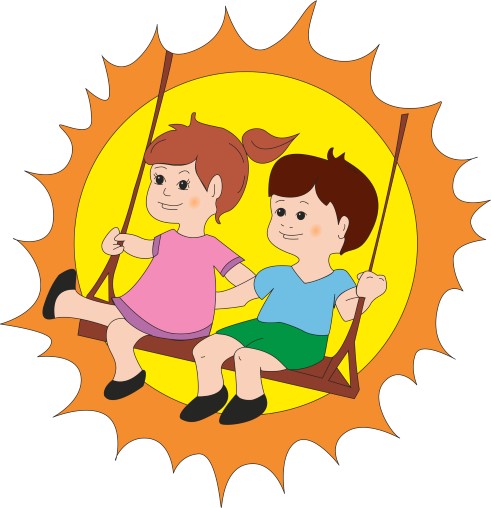 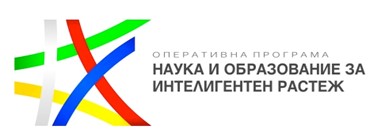 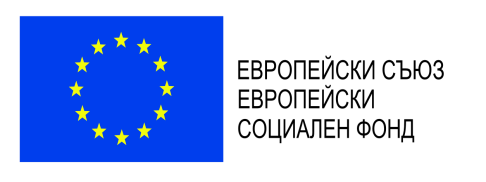 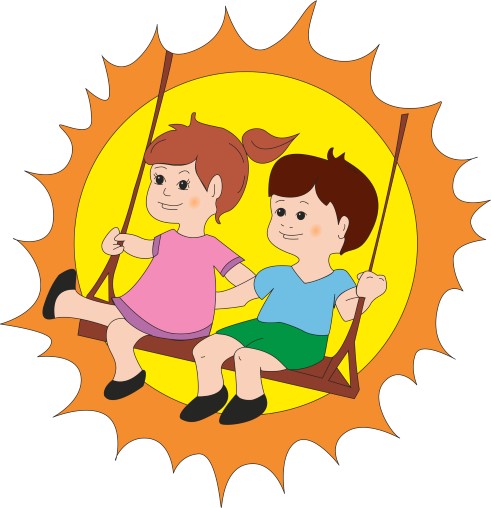 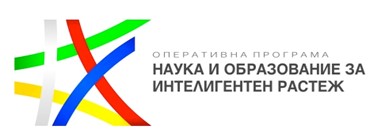 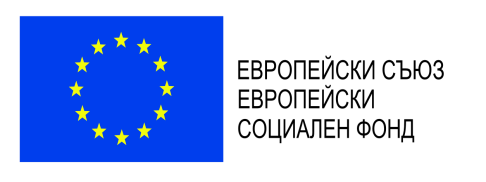 ПРОЕКТ  BG05M2ОP001-3.005-0004 „АКТИВНО ПРИОБЩАВАНЕ В СИСТЕМАТА НА ПРЕДУЧИЛИЩНОТО ОБРАЗОВАНИЕ“ Бюджет на проекта: 82 500 000 лв. Начало: 16 май 2019 г.  Продължителност: 30 месеца Бенефициент: Министерство на обазованието и науката Партньор: Център за образователна интеграция на децата и учениците от етническите малцинства ИНДИКАТОРИТЕ Детски градини, подкрепяни от ОП за осигуряване на среда за активно приобщаване в системата на предучилищното образование (включително за ранна превенция на обучителни затруднения) – минимум 1500. В рамките на индикатора се включва и следния индикатор:  3112 Детски заведения, подкрепяни по ОП, за осигуряване на подкрепяща среда за ранна превенция на обучителни затруднения – минимум 130. Деца, участващи в дейности за активно приобщаване в системата на предучилищното образование (сред тях деца от маргинализираните общности, включително роми, участващи в мерки за образователна интеграция и реинтеграция) - 50 000. В рамките на индикатора се включва и индикатора:  3211 Деца, ученици, младежи от маргинализираните общности (включително роми), участващи в мерки за образователна интеграция и реинтеграция - минимум 20 000. Брой национални кампании за мотивация на родителите от целевата група – 6 бр. Брой национални кампании за преодоляване на негативни обществени нагласи и недискриминация – 6 бр. 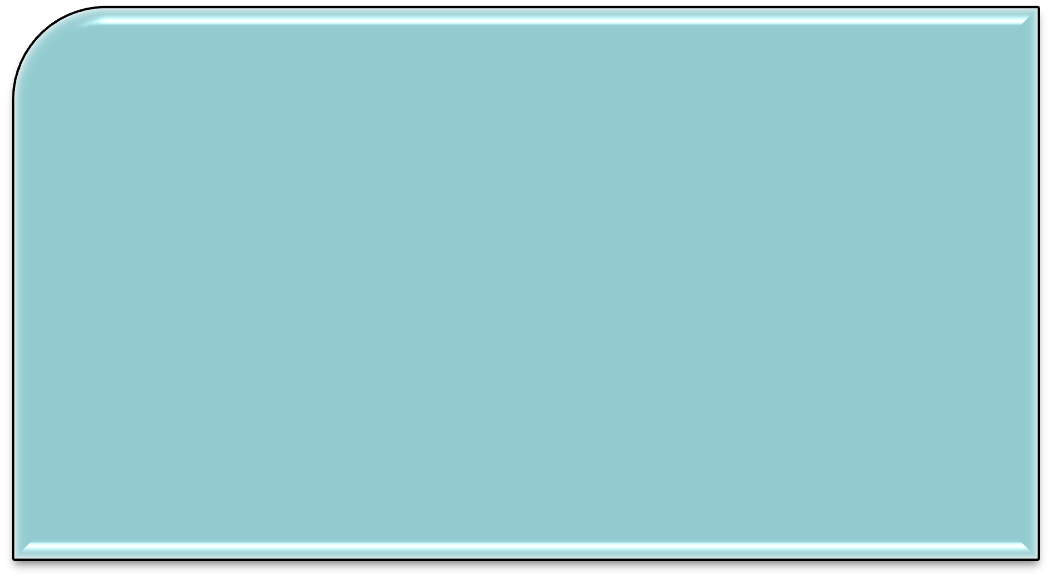 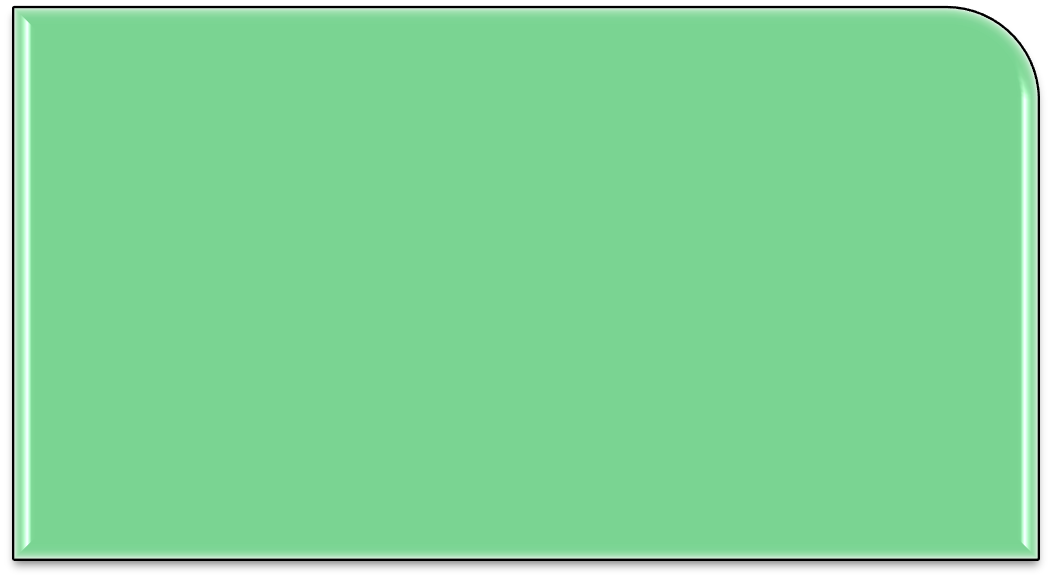 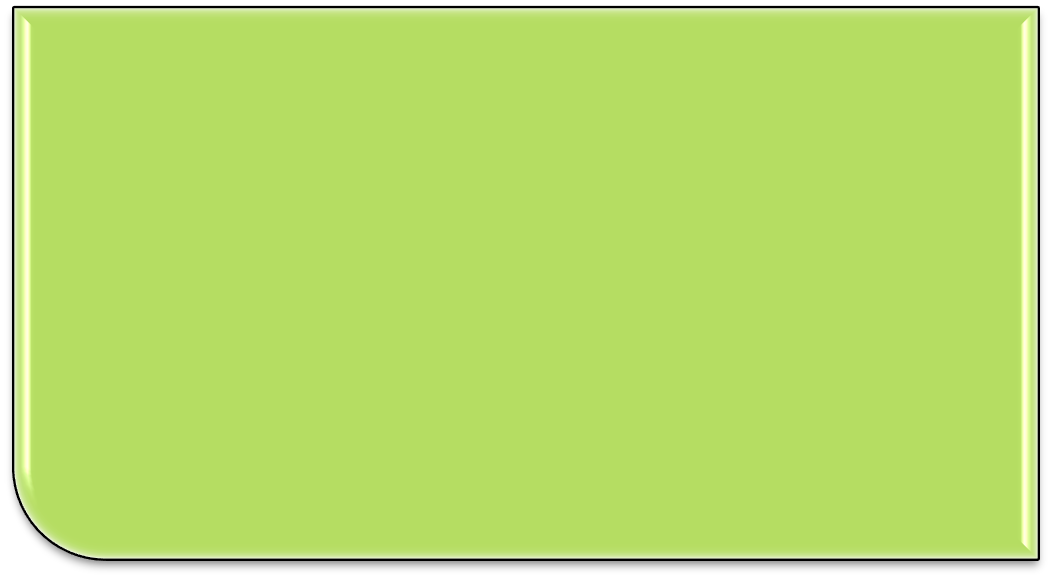 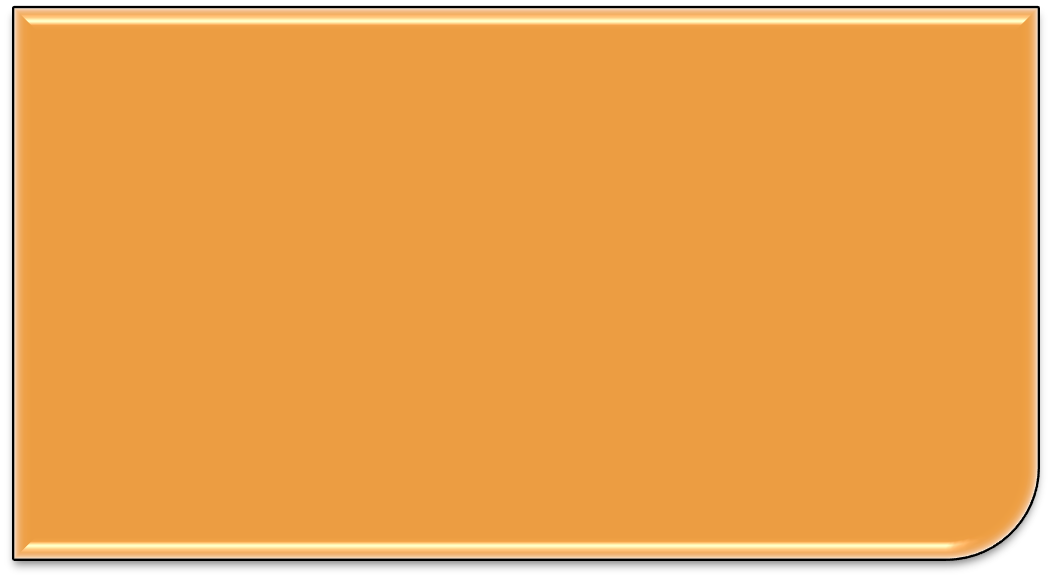 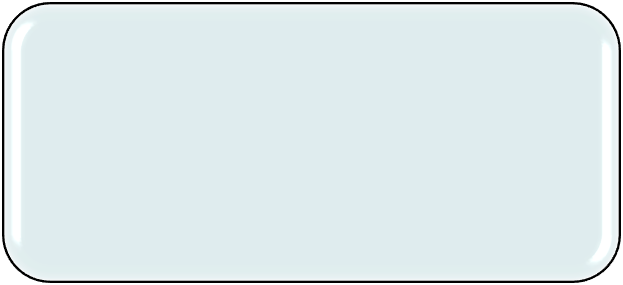 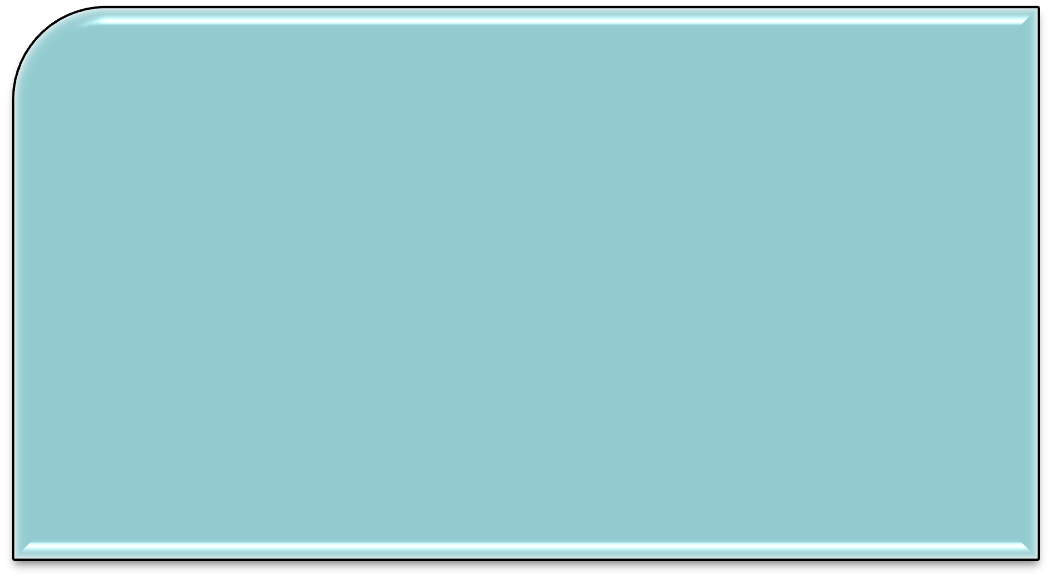 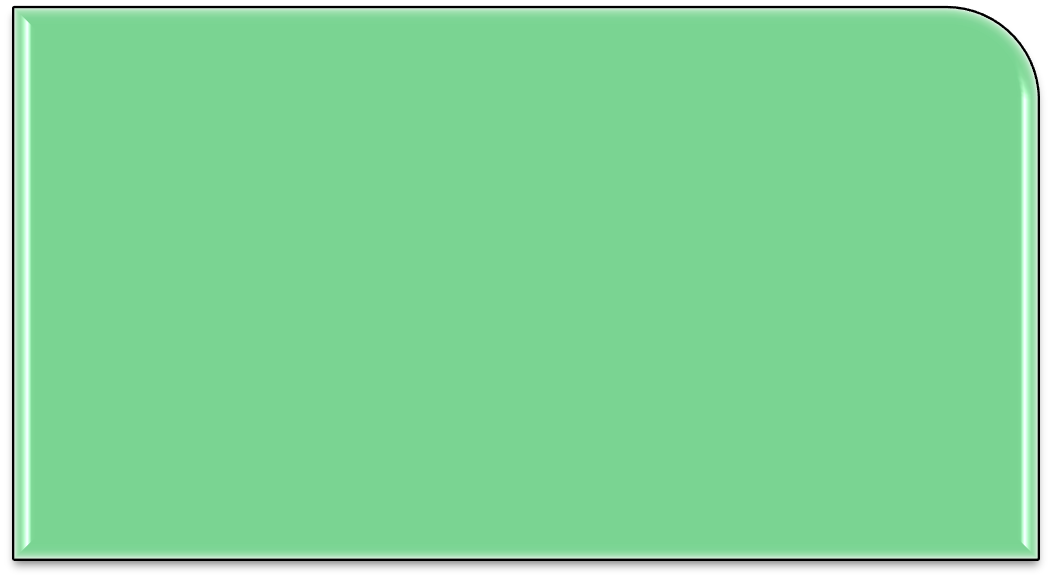 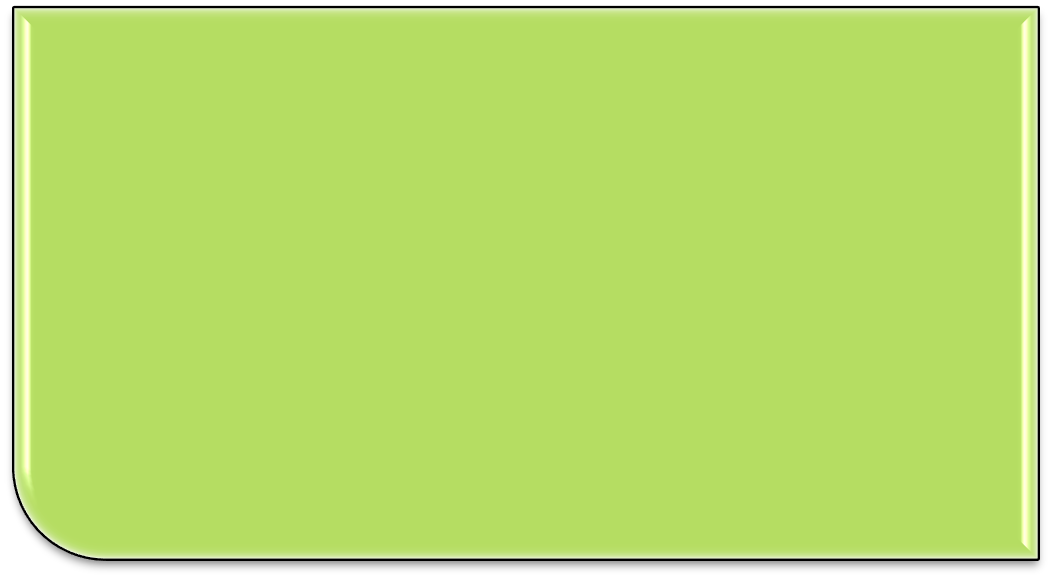 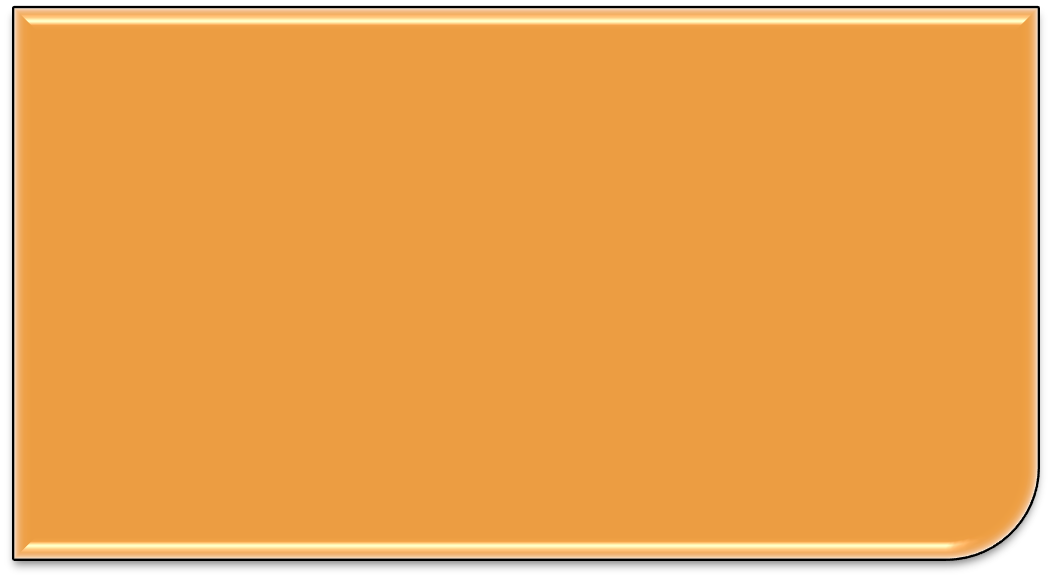 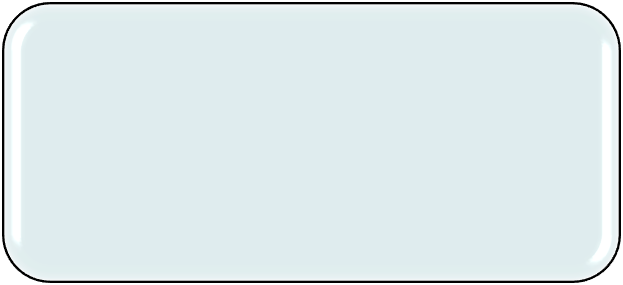 Ръководство за изпълнение на договори, съфинансирани от ЕСФ по приоритетни оси 2 и 3 на ОП НОИР http://opnoir.bg; Секция „Документи“, рубрика „Ръководства и указания на УО“ Закон за управление на средствата от Европейските структурни и инвестиционни фондове ПМС № 189/28.07.2016 за определяне на национални правила за допустимост на разходите по програмите, съфинансирани от Европейските структурни и инвестиционни фондове,  за програмен период 2014-2020 г. 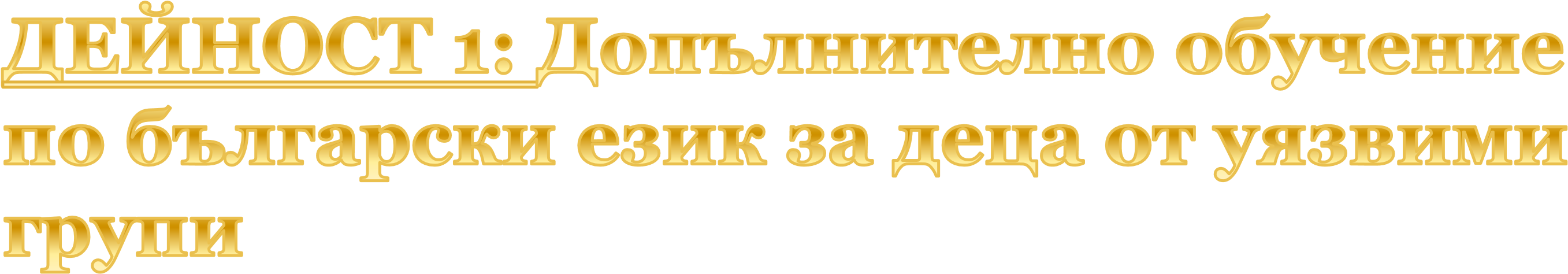 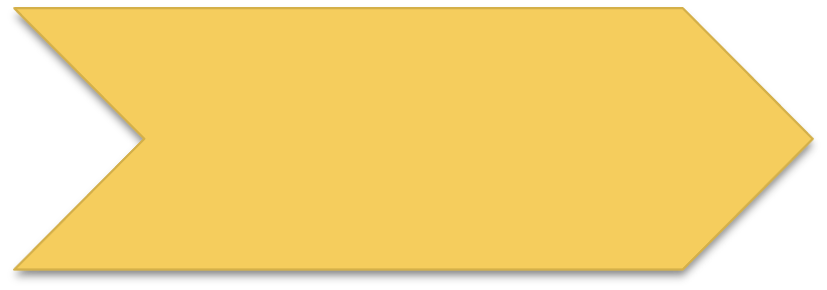 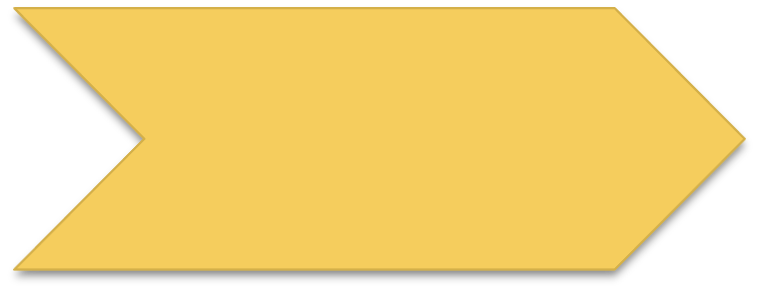 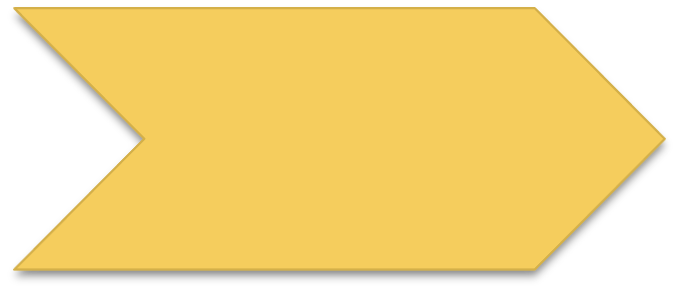 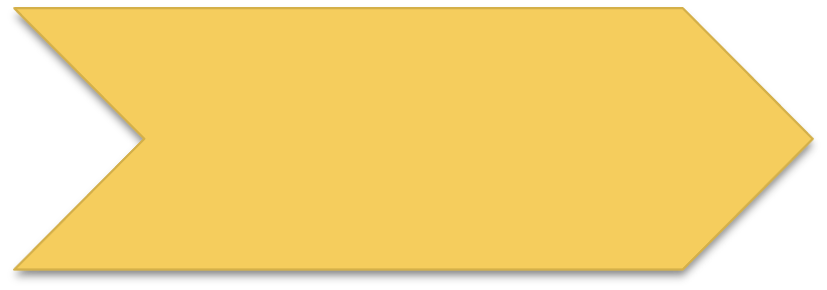 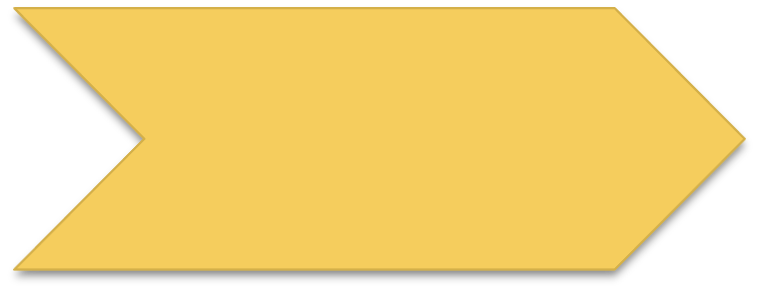 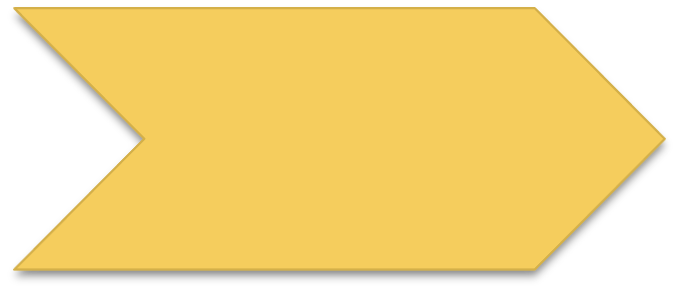 Допълнително обучение по български език по проекта се осъществява чрез осигуряване на обща подкрепа за личностно развитие в детските градини в рамките на:  допълнителни модули по образователно направление в частта по български език, осъществявани в педагогически ситуации през учебното време;  допълнителни форми на педагогическото взаимодействие, организирани в неучебно време.  Допълнителното обучение в проекта може да предложи детска градина/училище, което отговаря на следните изисквания:  разполага с необходимите условия за провеждане на допълнително обучение – квалифицирани педагогически специалисти, помещение и план за работа;   най-малко две деца с майчин език различен от българския; не провежда допълнително обучение по български език, за което всеки директор на детска градина/училище подписва декларация за демаркация по образец. Допълнителни обучения по български език за деца се организират: o  в пакети от 10 педагогически ситуации (в учебно време); o  допълнителни модули (в неучебно време). Стойност на един пакет – 72 лв. на дете Групи със средно по 5 деца Присъствени списъци Програма и график за провеждане на дейностите  Удостоверения за всеки проведени 10 педагогически ситуации за всяко дете (само в случай, че детето има поне 80% присъствие) Микроданни Регистър на удостоверенията Отразяване на напредъка на детето ОЧАКВАНИ РЕЗУЛТАТИ Изработена 1 бр. специализирана методика за обучение по български език;  Разработени, отпечатани и доставени 4 000 методически насоки за учителите и 22 000 подкрепящи средства и учебни помагала; o  Проведени допълнителни обучения на 22 000 деца от уязвимите групи, които не владеят или слабо владеят български език; Регистриран напредък по отношение на владеенето на български език при поне 85 % от децата от уязвими групи. 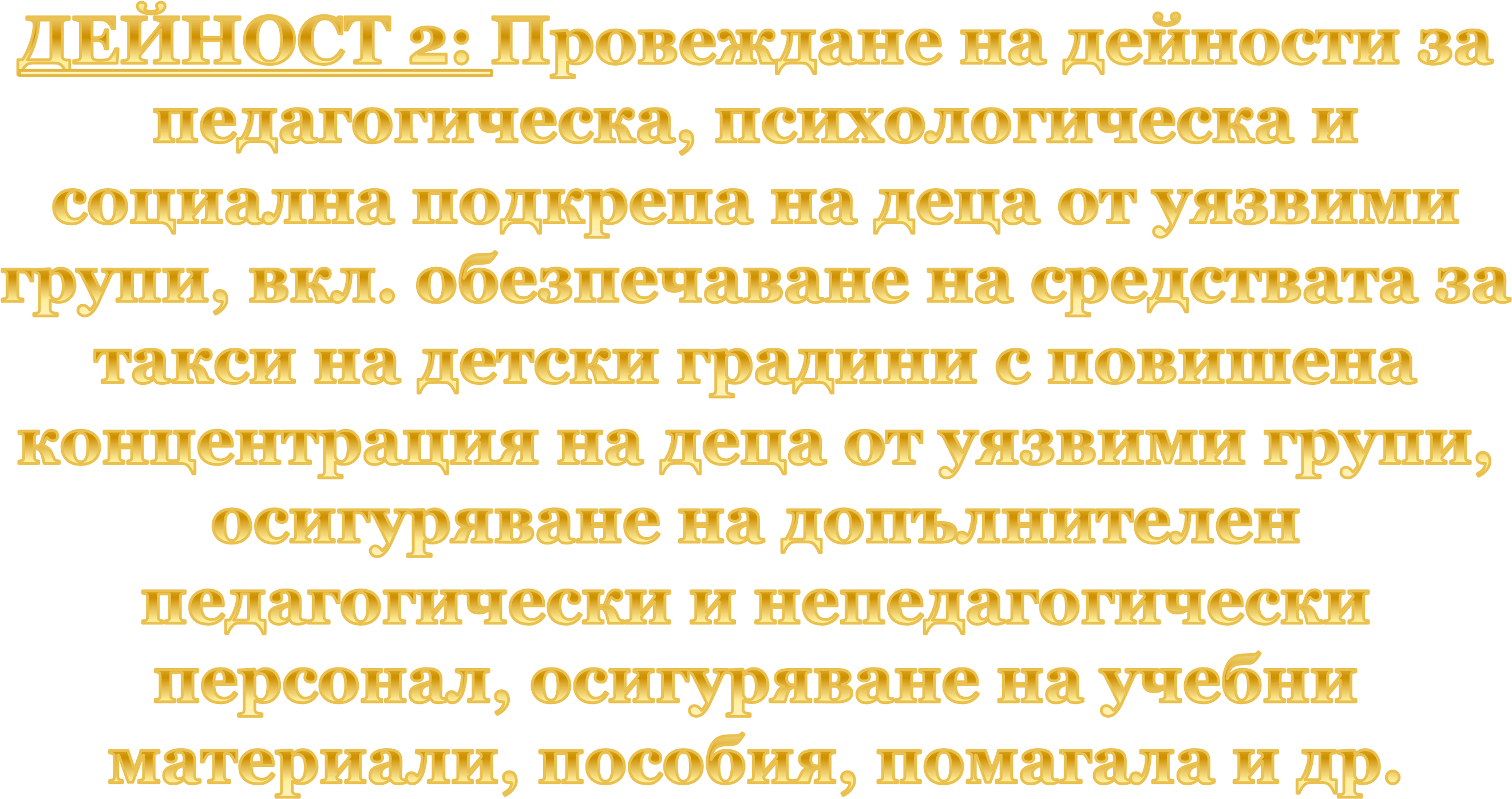 Дейностите за педагогическа, психологическа и социална подкрепа на деца от уязвими групи включват: обезпечаване на средствата за изплащане на такси на деца в детски градини с повишена концентрация на уязвими групи  осигуряване на допълнителен педагогически и непедагогически персонал осигуряване на учебни материали, пособия, помагала и др.  Изплащане на такси в детски градини се осъществява в съответствие с Механизма за избор по проекта само за деца, чиито родители получават помощи по реда на Правилника за прилагане на Закона за социално подпомагане (месечни, целеви и еднократни), по реда на Наредба № РД 07-5/2008 г. (целеви помощи за отопление съобразно вида отопление) и чрез Фонд „Социална закрила“ (еднократни помощи). Дейността по осигуряване на допълнителен педагогически персонал се осъществява чрез назначаване на  психолози, логопеди и/или ресурсни учители в детски градини/училища, в които към момента на заявяване за включване в дейността има: назначени не повече от един психолог, логопед или ресурсен учител; и имат  пет и повече деца със СОП или 20 или повече деца, за които е установена необходимост от осигуряване на обща подкрепа. Отчитане на възнаграждения на допълнителния персонал – 300 педагогически и 600 непедагогически специалисти Документи за извършен подбор (публикация на уебсайта) Трудов договор, длъжностна характеристика Месечни отчети (Приложение № 10 към Ръководството за изпълнение) Отчет (справка) за изпълнението на Дейност 2      (Приложение № 10.1 към Ръководството за изпълнение)  Документи за конкретната работа, извършена в ДГ Дейността по осигуряване на допълнителен педагогически персонал се осъществява чрез назначаване на учители за осъществяване на допълнителни дейности за социално и емоционално развитие в детски градини/училища: определени като институции с концентрация на деца от уязвими групи, но неосъществяващи дейност за изплащане на такси, и в които в рамките на една група има най-малко пет деца от уязвими групи и имат разработена програма за организирането на допълнителни дейности за педагогическа подкрепа за социално и емоционално развитие.   Дейността по осигуряване на допълнителен непедагогически персонал се осъществява чрез назначаване на образователни медиатори, социални работници в образованието, помощници на учителя и помощник-възпитатели при спазване на следните условия: в детска градина/училище с една група - не повече от един непедагогически специалист; в детска градина/училище с една до пет групи – до двама непедагогически специалисти; в детска градина/училище с над пет групи – до трима непедагогически специалисти. ОЧАКВАНИ РЕЗУЛТАТИ: Деца от уязвими групи, за които е осигурен достъп до предучилищно образование чрез заплащане на такси – 25 000 Осигурена подкрепа за личностно развитие на 15000 деца чрез назначени 300 ПС и 600 НПС Деца, в т.ч. не само от уязвими групи, включени в допълнителни дейности – 10  000 Закупени учебни материали пособия и помагала за 50 000 деца Осигурени материали и консумативи в 1 500 детски градини, включени в проекта 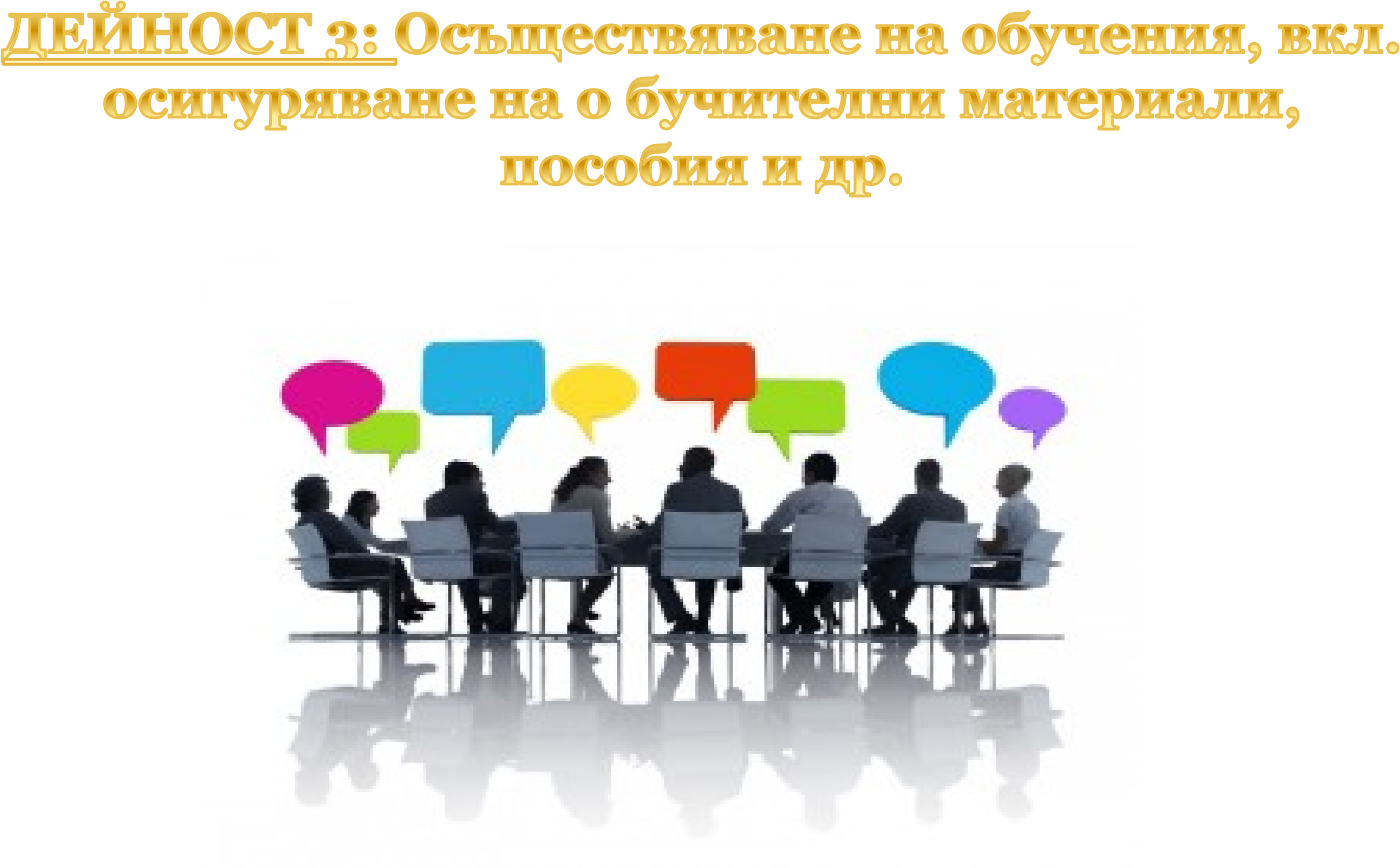 Педагогически специалисти: прилагане на специализирана методика за допълнително обучение по български език; прилагане на скрининг тест за ранно оценяване на потребностите на децата от 3 години до 3 години и 6 месеца, за определяне на риска от обучителни затруднения и за тяхната превенция.  Непедагогически специалисти: придобиване на умения за работа с родители на деца от уязвими групи (вкл. и за деца със СОП); прилагане на форми и методи на работа за активното приобщаване на родителите, насочени към подкрепа за изграждане на възпитателните умения, за формиране на умения за активното им социално включване и за здравословен начин на живот. Отчитане на проведените обучения: 	Удостоверения 	 на всички обучени лица 	Опис 	 на представените удостоверения Присъствени  списъци (за обученията на възрастни лица)  	Снимки 	 от проведени обучения ОЧАКВАНИ РЕЗУЛТАТИ: Обучени 2 000 учители да прилагат Специализираната методика за допълнително обучение по БЕЛ Обучени 1500 учители да прилагат скрининг тест  Издадени до 3500 удостоверения за квалификационни кредити съгласно Наредба No 12 от 2016 г.; Обучени 200 непедагогически персонал (образователни медиатори, социални работници и др.)  Обучени 700 други заинтересовани страни (родители, ромски лидери или представители на ромската общност и др.)  Издадени до 900 сертификата за участия в обучителни дейности 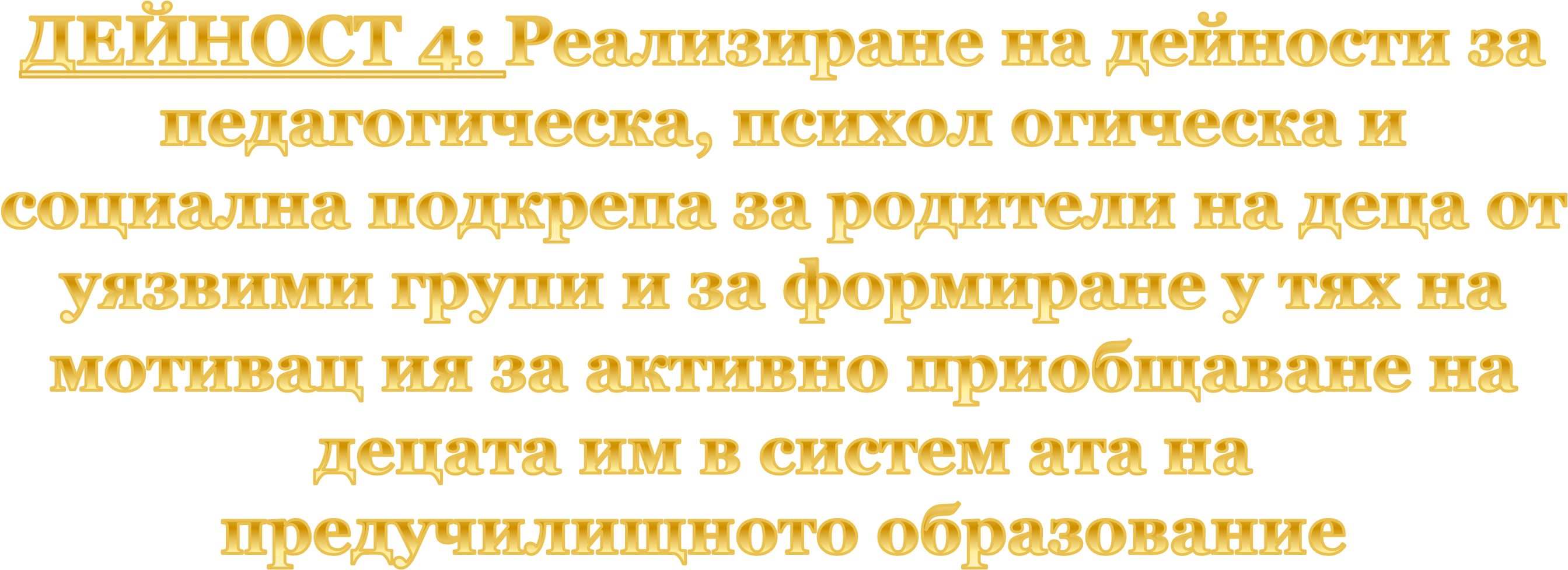 ОЧАКВАНИ РЕЗУЛТАТИ: Проведено 1 бр. представително изследване за взаимодействието „детска градина– семейство“; Разработена, отпечатана и разпространена Методика за взаимодействие - 1 500 бр.; Изготвен, отпечатан и разпространен Сборник с добри практики за ефективно взаимодействие между семейството и детската градина - 1 000 бр.; Изготвен 1 бр. анализ и извършена оценка за проследяване ролята и ефективността на дейността на непедагогически персонал за подобряване на взаимодействието „детска градина– семейство“; Изработен 1 бр. видеоклип и проведени 4 бр. конференции.  Проведени мотивационни кампании за 3 600 родители на деца от уязвими групи в шесте района за планиране. 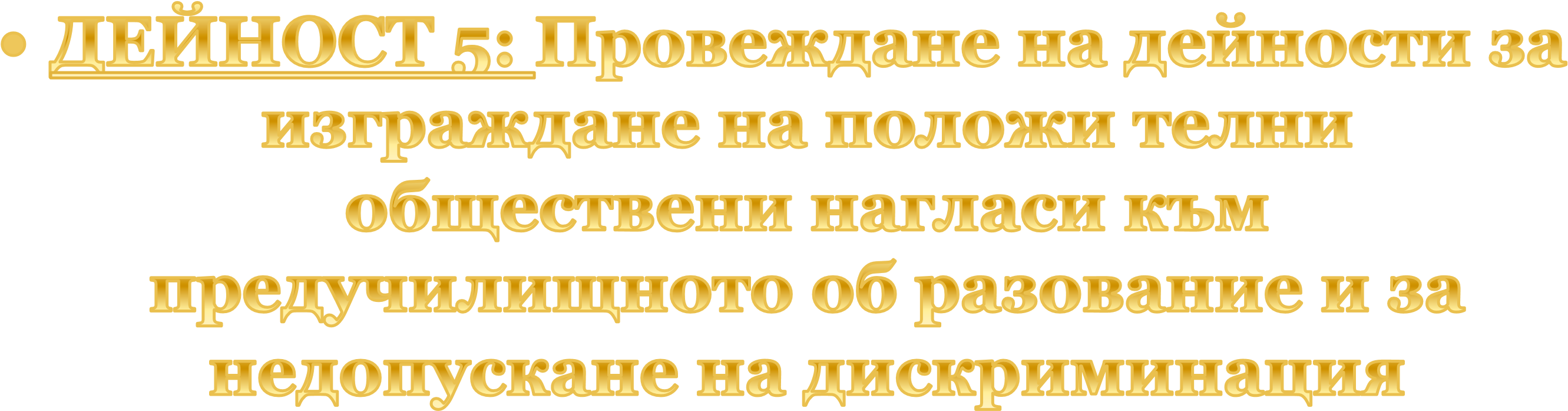 ОЧАКВАНИ РЕЗУЛТАТИ: Проведени национални разяснителни кампании в шестте района на планиране за изграждане на положителни обществени нагласи към предучилищното образование и за недопускане на дискриминация и възпитание в толерантност с 3 600 участници; Разработен 1 бр. интерактивен образователен филм за реализиране на взаимодействието „детска градинасемейство“; Разработени интерактивни упражнения за родителите за повишаване на чувствителността им и недопускане на дискриминациони действия и приложени в разяснителните кампании; Реализирани допълващи дейности за изграждане на положителни обществени нагласи към предучилищното образование и за недопускане на дискриминация в 500 детски градини.  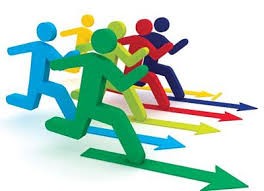 